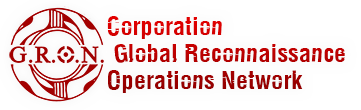 Україна, м. Київ,  вул. Електриків 26/30 оф. 14, www. gron.ltd, e-mail:contact@gron.ltd, Контактний телефон: +38 (068) 404 27 06              (Фото) Прізвище Ім’я ПозивнийДата народження Національність Сімейний стан(наявність дітей)Місце фактичного проживання (регіон)Номер  телефонуЕ- мейлОсвіта рівень/спеціальністьНавчання в даний часЦивільна спеціальністьЯкими ремеслами володієте?Спеціальність  за військовим облікомВійськова освіта  (якщо є то який вуз)Наявність зареєстрованої зброї, яка, кількість Наявність власного житлаНаявність власного транспортного засобуВодійське посвідчення / категоріїНаявність закордонного паспорту (біометричний/звичайний)Чи є заборона на в'їзд до інших держав? Яких саме?ЗрістХронічні хвороби (астма, діабет, гепатит, інші)?Перенесені важкі травми/поранення/хірургічні операції?Перенесені важкі хвороби (гепатит А, малярія, інші)?Медичні протипоказання та проблеми (проблеми з тиском, серцево-судинною системою, суглобами, інші)?Проблеми з зором (міопія, дальтонізм і т.д.)Наявність яскраво виражених фобій (клаустрофобія, аквафобія, акрофобія, інші)Якими видами спорту займаєтесь? Як часто?Фізична витривалість (чи спроможні пройти 50 км)Кількість підтягувань на перекладеніПсихологічна  витривалість Партійність РелігійністьСтавлення до алкоголю?Ставлення до паління?Чи вживаєте сильнодіючі речовини (в якості медичних препаратів/інше)?Місце роботи наразіСлужба у війську  де/коли/звання/посади/нагороди            Чи маєте підготовку:                                                                                                            Чи маєте підготовку:                                                                                                            Чи маєте підготовку:                                                                                                            Чи маєте підготовку:                                                                                                Так /ніСлужба у війську  де/коли/звання/посади/нагородиінформаційно-аналітична роботаінформаційно-аналітична роботаінформаційно-аналітична роботаінформаційно-аналітична роботаСлужба у війську  де/коли/звання/посади/нагородиметоди оперативної розвідки і контррозвідкиметоди оперативної розвідки і контррозвідкиметоди оперативної розвідки і контррозвідкиметоди оперативної розвідки і контррозвідкиСлужба у війську  де/коли/звання/посади/нагородисоціальна психологія і психологія особистостісоціальна психологія і психологія особистостісоціальна психологія і психологія особистостісоціальна психологія і психологія особистостіСлужба у війську  де/коли/звання/посади/нагородиоснови банківської справи та бухгалтерський облікоснови банківської справи та бухгалтерський облікоснови банківської справи та бухгалтерський облікоснови банківської справи та бухгалтерський облікСлужба у війську  де/коли/звання/посади/нагородиоснови менеджменту і маркетингуоснови менеджменту і маркетингуоснови менеджменту і маркетингуоснови менеджменту і маркетингуСлужба у війську  де/коли/звання/посади/нагородицивільне і кримінальне правоцивільне і кримінальне правоцивільне і кримінальне правоцивільне і кримінальне правоСлужба у війську  де/коли/звання/посади/нагородитехніка роботи з автоматом техніка роботи з автоматом техніка роботи з автоматом техніка роботи з автоматом Служба у війську  де/коли/звання/посади/нагородитехніка роботи з пістолетомтехніка роботи з пістолетомтехніка роботи з пістолетомтехніка роботи з пістолетомСлужба у війську  де/коли/звання/посади/нагородитехніка роботи з ножем техніка роботи з ножем техніка роботи з ножем техніка роботи з ножем Служба у війську  де/коли/звання/посади/нагородизнання озброєннязнання озброєннязнання озброєннязнання озброєнняСлужба у війську  де/коли/звання/посади/нагородимедична допомога в умовх бойових дій медична допомога в умовх бойових дій медична допомога в умовх бойових дій медична допомога в умовх бойових дій Служба у війську  де/коли/звання/посади/нагородирукопашний бій рукопашний бій рукопашний бій рукопашний бій Відрядження у зони підвищеного ризику куди /коли/ нагородиінженерна справа (МПС)інженерна справа (МПС)інженерна справа (МПС)інженерна справа (МПС)Відрядження у зони підвищеного ризику куди /коли/ нагородитактикоспеціальна підготовка ліс-полетактикоспеціальна підготовка ліс-полетактикоспеціальна підготовка ліс-полетактикоспеціальна підготовка ліс-полеВідрядження у зони підвищеного ризику куди /коли/ нагородитактико- спеціальна підготовка містотактико- спеціальна підготовка містотактико- спеціальна підготовка містотактико- спеціальна підготовка містоВідрядження у зони підвищеного ризику куди /коли/ нагородивійськова топографія військова топографія військова топографія військова топографія Відрядження у зони підвищеного ризику куди /коли/ нагородиоперативно – агентурна підготовка оперативно – агентурна підготовка оперативно – агентурна підготовка оперативно – агентурна підготовка Відрядження у зони підвищеного ризику куди /коли/ нагородивиживаннявиживаннявиживаннявиживанняВідрядження у зони підвищеного ризику куди /коли/ нагородиведення партизанської та контрпартиз. війни ведення партизанської та контрпартиз. війни ведення партизанської та контрпартиз. війни ведення партизанської та контрпартиз. війни Відрядження у зони підвищеного ризику куди /коли/ нагородиохоронна діяльність охоронна діяльність охоронна діяльність охоронна діяльність Відрядження у зони підвищеного ризику куди /коли/ нагородиснайпінгснайпінгснайпінгснайпінгВідрядження у зони підвищеного ризику куди /коли/ нагородислідопитство слідопитство слідопитство слідопитство Відрядження у зони підвищеного ризику куди /коли/ нагородиІнше Інше Інше Інше Інше Робота в охоронних структурах     де/коли/ нагороди Досвід роботи по цивільній спеціальностіДосвід роботи по цивільній спеціальностіДосвід роботи по цивільній спеціальностіДосвід роботи по цивільній спеціальностіДосвід роботи по цивільній спеціальностіРобота в охоронних структурах     де/коли/ нагороди Розмовний Пишу РозуміюРозуміюРобота в охоронних структурах     де/коли/ нагороди Українська Робота в охоронних структурах     де/коли/ нагороди Російська Робота в охоронних структурах     де/коли/ нагороди АнглійськаРобота в охоронних структурах     де/коли/ нагороди Робота в охоронних структурах     де/коли/ нагороди Робота в охоронних структурах     де/коли/ нагороди Мотивація роботи в охоронних структурахМотивація роботи в охоронних структурахМотивація роботи в охоронних структурахМотивація роботи в охоронних структурахМотивація роботи в охоронних структурахМотивація роботи в охоронних структурахУміння працювати з комп’ютером, якими програмами володієтеУміння працювати з комп’ютером, якими програмами володієтеУміння працювати з комп’ютером, якими програмами володієтеУміння працювати з комп’ютером, якими програмами володієтеУміння працювати з комп’ютером, якими програмами володієтеУміння працювати з комп’ютером, якими програмами володієтеСудимість за законодавством України, інших країн. кодекс/стаття/колиСудимість за законодавством України, інших країн. кодекс/стаття/колиСудимість за законодавством України, інших країн. кодекс/стаття/колиСудимість за законодавством України, інших країн. кодекс/стаття/колиСудимість за законодавством України, інших країн. кодекс/стаття/колиСудимість за законодавством України, інших країн. кодекс/стаття/колиХобіХобіХобіХобіХобіХобіОсобисті якостіОсобисті якостіОсобисті якостіОсобисті якостіОсобисті якостіОсобисті якостіПри виконанні такого роду завдань, яку плату за добу роботи ви хотіли б отримувати відповідно до рівня небезпекиУкраїнаЗелений рівень(небезпека  для життя та здоров’я  фахівця на 90 % відсутня) грнЗа межами УкраїниЗелений рівень(небезпека  для життя та здоров’я  фахівця на 90 % відсутня) $ УкраїнаЖовтий рівень(небезпека для життя та здоров’я фахівця на 50 % відсутня) грнЗа межами УкраїниЖовтий рівень(небезпека для життя та здоров’я фахівця на 50 % відсутня) $УкраїнаЧервоний  рівень(небезпека для життя та здоров’я фахівця на 90 % присутня) грнЗа межами УкраїниЧервоний  рівень(небезпека для життя та здоров’я фахівця на 90 % присутня) $   Охорона приватних осібБезпека підприємств Супровід вантажівОхорона стратегічних об’єктівРозшук людей зниклих безвістиФото-відео зовнішнє спостереженняЗбір інформаціїВиконання особливих операцій у зонах військового конфлікту та зонах підвищеного ризикуКонсалтингІнші роботи відповідно до законодавства України, статуту підприємства та міжнародних норм, на території України та за її межами